Homework 8.5:  Arc Length	Name: __________________________Math 3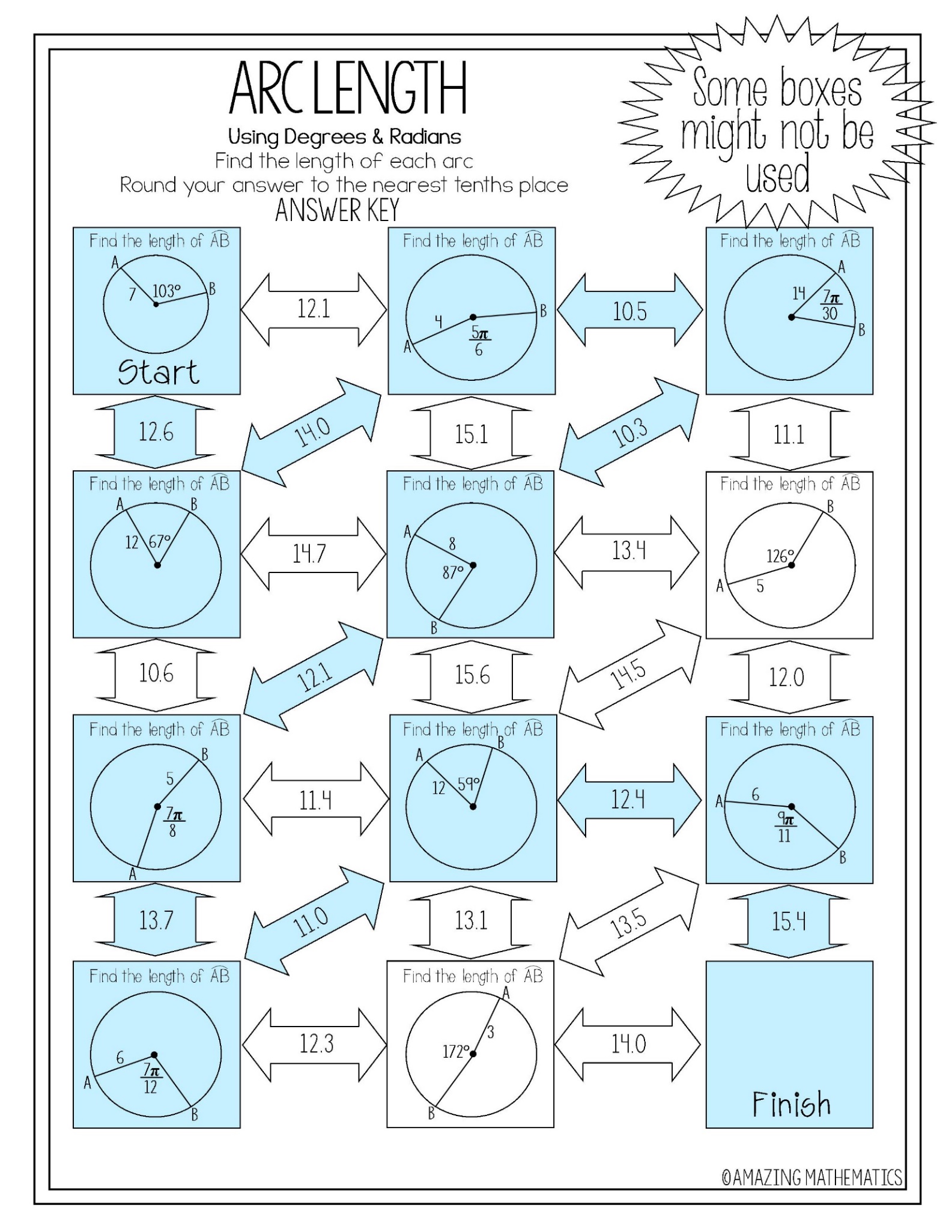 Homework 8.6:  Area of a Sector	Name: __________________________Math 3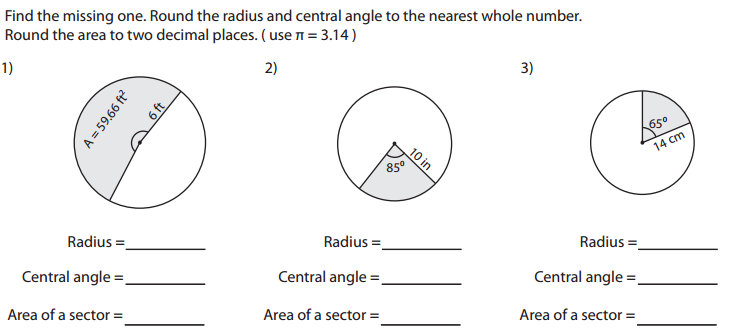 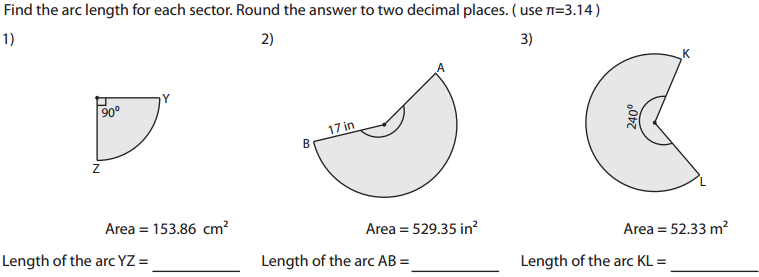 